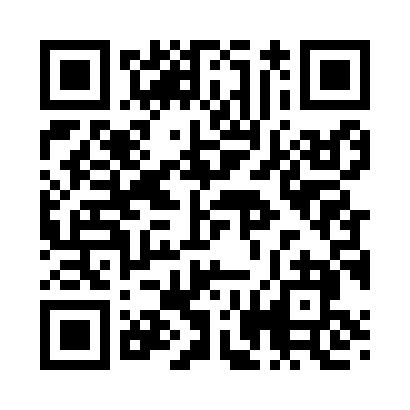 Prayer times for Shrys Store, Virginia, USAMon 1 Jul 2024 - Wed 31 Jul 2024High Latitude Method: Angle Based RulePrayer Calculation Method: Islamic Society of North AmericaAsar Calculation Method: ShafiPrayer times provided by https://www.salahtimes.comDateDayFajrSunriseDhuhrAsrMaghribIsha1Mon4:135:481:145:118:4010:152Tue4:145:481:145:118:4010:153Wed4:145:491:145:118:4010:144Thu4:155:491:155:118:4010:145Fri4:165:501:155:118:3910:136Sat4:175:501:155:118:3910:137Sun4:175:511:155:118:3910:128Mon4:185:521:155:128:3910:129Tue4:195:521:155:128:3810:1110Wed4:205:531:165:128:3810:1111Thu4:215:541:165:128:3710:1012Fri4:225:541:165:128:3710:0913Sat4:235:551:165:128:3610:0814Sun4:245:561:165:128:3610:0815Mon4:255:571:165:128:3510:0716Tue4:265:571:165:128:3510:0617Wed4:275:581:165:128:3410:0518Thu4:285:591:165:118:3310:0419Fri4:296:001:165:118:3310:0320Sat4:316:001:165:118:3210:0221Sun4:326:011:165:118:3110:0122Mon4:336:021:175:118:3110:0023Tue4:346:031:175:118:309:5824Wed4:356:041:175:118:299:5725Thu4:366:051:175:108:289:5626Fri4:386:051:175:108:279:5527Sat4:396:061:175:108:269:5428Sun4:406:071:175:108:259:5229Mon4:416:081:165:098:249:5130Tue4:426:091:165:098:239:5031Wed4:446:101:165:098:229:48